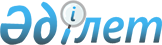 О структуре Министерства энергетики и природных ресурсов Республики Казахстан
					
			Утративший силу
			
			
		
					Постановление Правительства Республики Казахстан от 23 апреля 1997 г. N 646. Утратило силу - постановлением Правительства РК от 22 ноября 1997 г. N 1642 ~P971642



          Правительство Республики Казахстан постановляет:




          1. Утвердить структуру Министерства энергетики и природных




ресурсов Республики Казахстан согласно приложению и численный состав
коллегии - 15 человек.
     2. (Пункт 2 утратил силу - постановлением Правительства РК от 
12 ноября 1997 г. N 1551  
 P971551_ 
 )
     3. Признать утратившими силу:
     постановление Правительства Республики Казахстан от 27 декабря
1996 г. N 1659  
 P961659_ 
  "О структуре центрального аппарата
Министерства геологии и охраны недр Республики Казахстан";
     постановление Правительства Республики Казахстан от 27 декабря
1996 г. N 1660  
 P961660_ 
  "О структуре центрального аппарата
Министерства энергетики и угольной промышленности Республики
Казахстан";
     постановление Правительства Республики Казахстан от 18 февраля
1997 г. N 231  
 P970231_ 
  "О структуре центрального аппарата
Министерства нефтяной и газовой промышленности Республики
Казахстан".

     Премьер-Министр
   Республики Казахстан

                                        Приложение



                               к постановлению Правительства
                                    Республики Казахстан
                                 от 23 апреля 1997 г. N 646











                                                          Структура




            Министерства энергетики и природных ресурсов
                        Республики Казахстан 
<*>


     Сноска. Приложение с изменениями, внесенными постановлением
Правительства Республики Казахстан от 11 июля 1997 г. N 1099.
 
 P971099_ 
 

     Руководство

     Департамент электроэнергетики (на правах юридического лица)

     Департамент горнорудный

     Департамент нефти и газа (на правах юридического лица)

     Комитет геологии, охраны и использования недр

     Отдел бухгалтерского учета и отчетности

     Отдел кадров

     Управление по организации работы аппарата

     Управление анализа и стратегического планирования 
<*>

      
      


					© 2012. РГП на ПХВ «Институт законодательства и правовой информации Республики Казахстан» Министерства юстиции Республики Казахстан
				